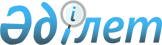 О внесении дополнений в постановление акимата от 26 февраля 2008 года № 315 "Об определении перечня должностей специалистов образования, работающих в аульной (сельской) местности"
					
			Утративший силу
			
			
		
					Постановление акимата города Лисаковска Костанайской области от 14 июня 2011 года № 316. Зарегистрировано Управлением юстиции города Лисаковска Костанайской области 8 июля 2011 года № 9-4-187. Утратило силу постановлением акимата города Лисаковска Костанайской области от 1 июля 2014 года № 302

      Сноска. Утратило силу постановлением акимата города Лисаковска Костанайской области от 01.07.2014 № 302 (вводится в действие по истечении десяти календарных дней после дня его первого официального опубликования).      В соответствии с подпунктом 2) статьи 18, пунктом 3 статьи 238 Трудового кодекса Республики Казахстан от 15 мая 2007 года, пунктом 2 статьи 31 Закона Республики Казахстан от 23 января 2001 года "О местном государственном управлении и самоуправлении в Республике Казахстан" акимат города Лисаковска ПОСТАНОВЛЯЕТ:



      1. Внести в постановление акимата "Об определении перечня должностей специалистов образования, работающих в аульной (сельской) местности" от 26 февраля 2008 года № 315 (зарегистрировано в Реестре государственной регистрации нормативных правовых актов за № 9-4-112, опубликовано 10 апреля 2008 года в газете "Лисаковская новь") следующие дополнения:



      приложение к указанному постановлению дополнить подпунктами 9), 10), 11), 12), 13) следующего содержания:



      "9) музыкальный руководитель;



      10) инструктор по физической культуре;



      11) преподаватель казахского языка;



      12) социальный педагог;



      13) медицинская сестра.".



      2. Настоящее постановление вводится в действие по истечении десяти календарных дней после дня его первого официального опубликования.      Аким города                                В. Радченко      СОГЛАСОВАНО:      Секретарь Лисаковского

      городского маслихата

      __________ Т. Кривошея
					© 2012. РГП на ПХВ «Институт законодательства и правовой информации Республики Казахстан» Министерства юстиции Республики Казахстан
				